                                                       физической культуры и спорта в образовательных учреждениях, организации досуга кадет по спортивным интересам, удовлетворения их потребности в физическом совершенствовании.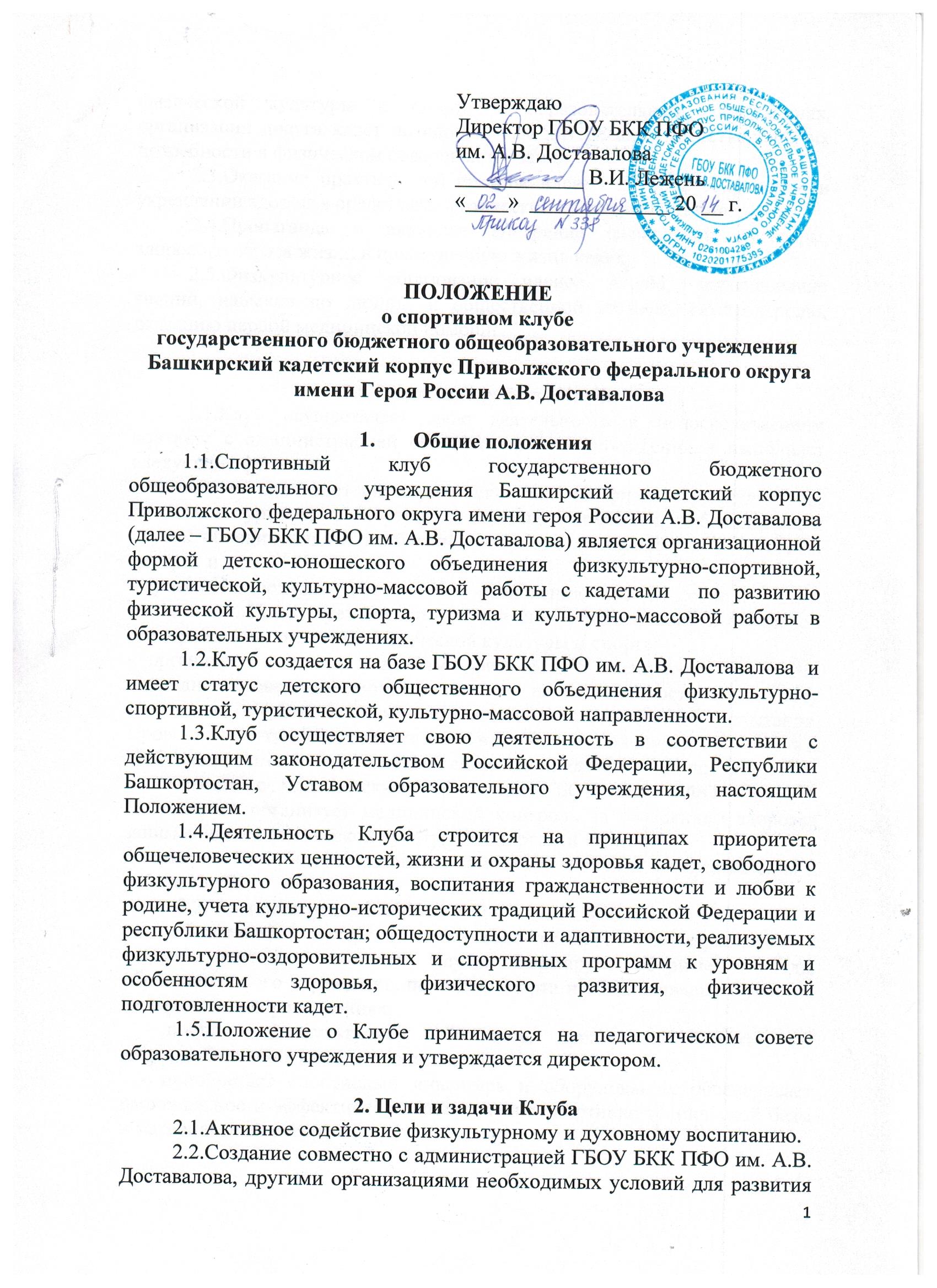 Оказание практической помощи членам клуба в сохранении и укреплении здоровья средствами физической культуры и спорта.Пропаганда и активное внедрение физической культуры, здорового образа жизни в повседневную жизнь кадет.Физкультурное образование членов Клуба, формирование знаний, навыков по личной и общественной гигиене, самоконтролю, оказанию первой медицинской помощи.Содержание работы КлубаКлуб осуществляет свою деятельность в непосредственном контакте с администрацией образовательного учреждения и выполняет следующие функции:- организует для кадет систематические занятия физической культурой, спортом и туризмом в спортивных секциях и командах, любительских и других объединениях и клубах по интересам, физкультурно-спортивных центрах и т.п.- проводит спортивные праздники, соревнования, туристические походы и слеты и т.д. Использует научно-методические рекомендации и передовой опыт работы по развитию физической культуры и спорта;- организует вместе с учителями физического воспитания, тренерами  ежегодное проведение смотра физической подготовленности кадет, сдачу тестов по «Президентским состязаниям», вступительные испытания. Проводит работу по подготовке членов Клуба к выполнению нормативов и требований Единой всероссийской спортивной классификации;- совместно с медицинским персоналом ГБОУ БКК ПФО им. А.В. Доставалова организует медицинский контроль за состоянием здоровья занимающихся физической культурой, спортом и туризмом;- всемерно способствует развитию самодеятельности и самоуправления в работе Клуба;     3.2. Администрация ГБОУ БКК ПФО им. А.В. Доставалова:     - обеспечивает контроль над учебно-тренировочным процессом в секциях, группах, командах Клуба. Формирует сборные команды образовательного учреждения по видам спорта и обеспечивает их участие в спортивных соревнованиях;     - поощряет физкультурных работников,  тренеров и общественный актив, добившихся высоких показателей;    - приобретает спортивный инвентарь и оборудование, обеспечивает рациональное и эффективное использование спортивно-технической базы и материальных ресурсов.Организация деятельности Клуба Клуб осуществляет свою деятельность в соответствии с Положением, утвержденным директором  ГБОУ БКК ПФО им. А.В. ДоставаловаКлуб вправе:- иметь эмблему, знак, флаг, и другую атрибутику, информационный сайт в сети Интернет;- награждать грамотами, памятными подарками и денежными премиями спортсменов и тренеров;- предоставлять в установленном порядке документы к награждению и присвоению спортивных званий;- осуществлять иную деятельность, не противоречащую закону.Создаваемый при образовательном учреждении детский спортивный Клуб, являясь наиболее перспективной современной организационной формой развития массовой физической культуры, спорта и туризма среди кадет, имеет статус структурного подразделения ГБОУ БКК ПФО им. А.В. Доставалова и реализует общие планы и задачи, определенный уставом.Деятельность Клуба базируется на принципах свободного физкультурного образования, приоритетах общечеловеческих ценностей, жизни и здоровья кадет, гражданственности и любви к Родине, общедоступности и адаптивности, реализуемых физкультурно-оздоровительных программ к уровням и особенностям, физического развития детей разного возраста.ГБОУ БКК ПФО им. А.В. Доставалова  оказывает материально-техническое обеспечение и оснащение образовательного процесса, оборудование помещений Клуба в соответствии с государственными, муниципальными и городскими нормами требованиями.Клуб создается в целях широкого привлечения кадет ГБОУ БКК ПФО им. А.В. Доставалова к регулярным занятиям физкультурой и спортом, формирования здорового образа жизни, организации активного отдыха, повышения физического развития.Непосредственное руководство деятельностью Клуба осуществляет администрация ГБОУ БКК ПФО им. А.В. Доставалова.Учебные группы различных направлений формируются на основе спортивной деятельности, порядок комплектования и наполняемость учебных групп и секций, режим учебно-тренировочной работы должны устанавливаться в соответствии с Санитарными правилами и нормативами и Нормативно-правовыми основами регулирующими деятельность спортивных школ.Занятия в Клубе проводятся в соответствии с графиками и расписаниями в форме тренировок, консультаций, соревнований, а также участия в физкультурно-спортивных праздниках, пробегах, показательных выступлениях и другом.Непосредственное проведение занятий осуществляется штатными и внештатными тренерами-преподавателями.Учет работы Клуба ведется в журнале установленной формы по следующим разделам:- состав совета, тренеров, преподавателей;- состав занимающихся, расписание занятий, программный материал, посещаемость;- проведение физкультурно-спортивных мероприятий и результаты участия в соревнованиях.Принято решением заседания Педагогического совета Протокол № ______9______ от ___02.09.__________ 2014     года